Vamos aprender com a música a coordenar os nossos movimentos ?Na aula de hoje, vamos aprender uma música tradicional americana chamada “Bim-bam”.Quando cantarmos. Assista o vídeo https://www.youtube.com/watch?v=XjyHDC6QD7s&t=89s e pratique. Peça para um adulto gravar o vídeo e mandar para o prof.“Bim” – palmas / “Bam” – estralo / “Biri” – coxaBim bam, bim bam,Biri biri bam,Biri bam, biri biri 2xBamBim, bam.Bim, bam,Biri biri bam,Biri bam, bibi biri 2xBam,Bim, bam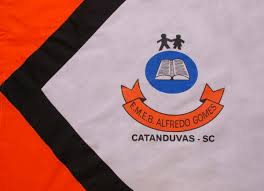 ESCOLA MUNICIPAL DE EDUCAÇÃO BÁSICA ALFREDO GOMES.RUA: CORONEL RUPP BAIRRO CENTRO OESTECATANDUVAS – SC   JUNHO  ANO 2021 CNPJ – 78502697/0001-96DIRETORA: IVÂNIA NORA.ASSESSORA PEDAGÓGICA: SIMONE ANDRÉA CARL.ASSESSORA TÉCNICA ADM.: TANIA N. DE ÁVILA.PROFESSOR: LUAN CEZAR RIBEIRO DA SILVAALUNO(A):................................................................................SÉRIE 3º ANO PERÍODO................................  